Publicado en Madrid el 21/04/2015 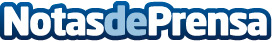 Una gran Pop Up Store en Madrid para el día de la madreDel 24 al 30 de abril podremos encontrar en la Pop Up Store de Gran Vía 13 en Madrid, el regalo perfecto para el Día de la Madre. Un detalle exclusivo y cuidadosamente escogido con el que sorprender en un día tan especial.Datos de contacto:Irene RojasDep. Comunicación911851956Nota de prensa publicada en: https://www.notasdeprensa.es/una-gran-pop-up-store-en-madrid-para-el-dia-de Categorias: Interiorismo Moda Sociedad Madrid Eventos http://www.notasdeprensa.es